 Poljski i gradski miš, Hrčak i mravDragi učenici, danas je pred nama nova nastavna jedinica u kojoj ćemo obraditi dvije basne. Zapišite u svoje bilježnice naslov Poljski i gradski miš, Hrčak i mrav. Želim vam puno sreće u učenju i rješavanju zadataka.Prije čitanja riješi zadatak s vrha stranice.Pročitaj obje basne.Pokušaj sama/sam napisati jednu basnu. Dobro razmisli koje ćeš životinje izabrati kao glavne likove. Ne zaboravi da poruka na kraju ima pouku.Uputa roditeljima: Poštovani roditelji, molim vas, provjerite jesu li učenici riješili sve zadatke. Ukoliko uočite ikakvu grješku, pomozite djeci te zajedno ispravite netočnosti.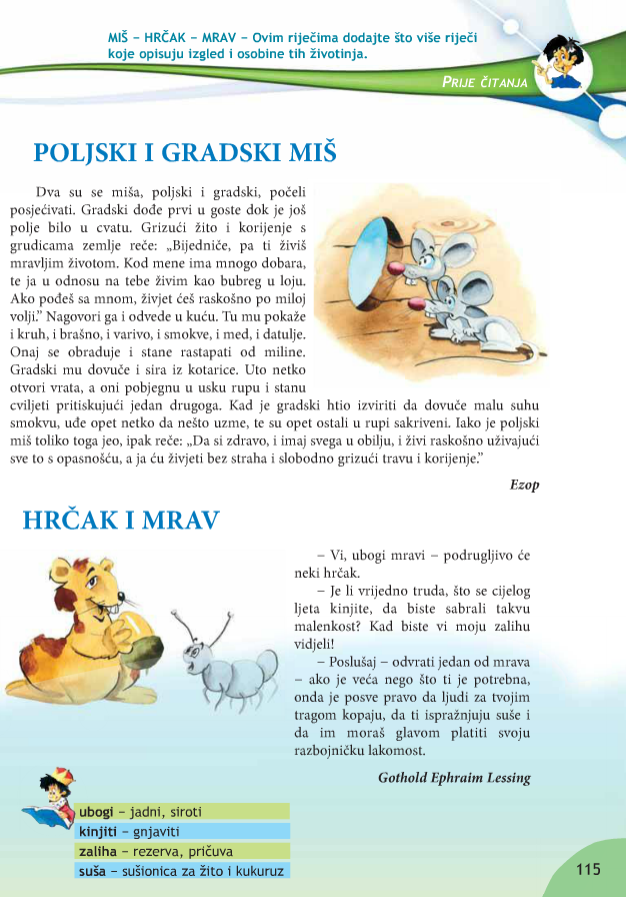 